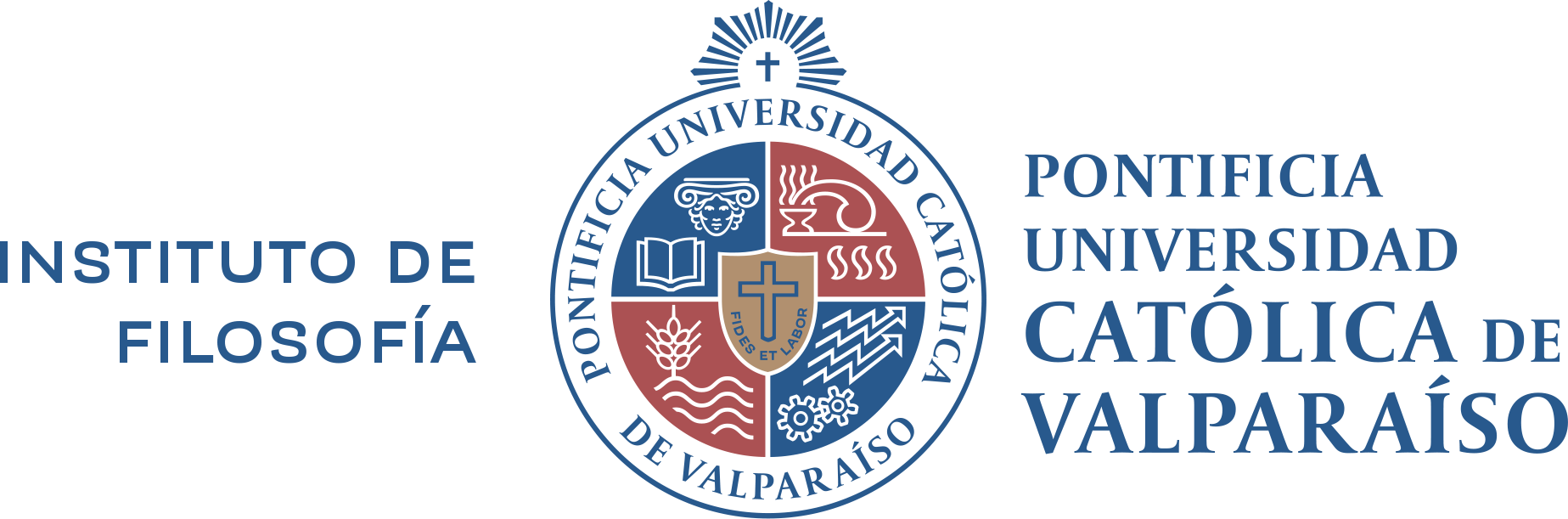 PROGRAMA DE DOCTORADO EN FILOSOFÍAFICHA DE ENTREVISTAS SELECCIÓNINGRESO 20231. ¿Qué expectativas tiene usted de un doctorado en filosofía? ¿Qué espera del mismo?2. ¿Por qué eligió este programa?3. Mencione dos o tres autores que usted considere decisivos en su desarrollo intelectual. Fundamente brevemente su respuesta.4. ¿Tiene usted dominio de una segunda lengua (o más de una)? Si su respuesta es afirmativa, señale en qué ámbitos (comprensión de lectura; comprensión auditiva; interacción oral; expresión escrita). Debe tenerse presente que se trata de un requisito de admisión certificar el conocimiento de una segunda lengua. 5. ¿Tiene usted conocimiento de lenguas clásicas? De ser así, señale si su nivel de dominio es básico, intermedio o avanzado.6. ¿En qué área de la filosofía tiene usted interés en realizar una investigación doctoral? Señale por qué. Se trata de resumir los planteamientos del escrito académico enviado. 7. En lo que respecta a los tiempos de que usted dispone para llevar a cabo estudios de doctorado, haga una ponderación realista de ellos, que incluya una estimación de las horas semanales de dedicación exclusiva al estudio.Firma del postulante (El correo electrónico sirve de respaldo)Nombre:Fecha:Entrevistadores (para ser llenado por los mismos):